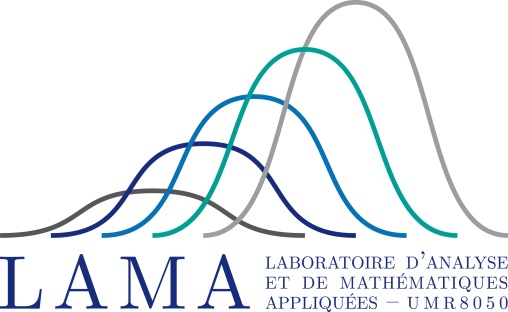 Événements scientifiques à indiquer sur le site webCongrès et journées organisés par les membres du laboratoire  Date : Dates de l’évènement :Titre et lien vers la page web : Organisateur(s) : Lieu de l’évènement :